Baccalauréat ProfessionnelTECHNICIEN DE MAINTENANCE DES SYSTÈMES ÉNERGÉTIQUES ET CLIMATIQUES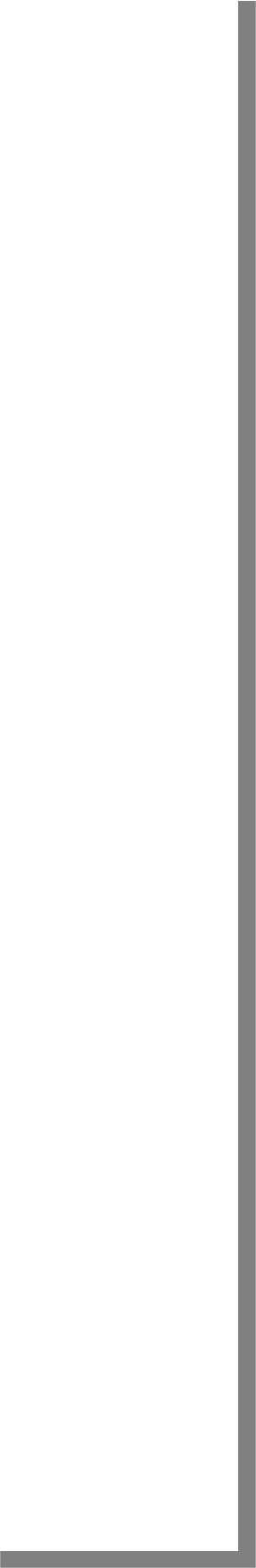 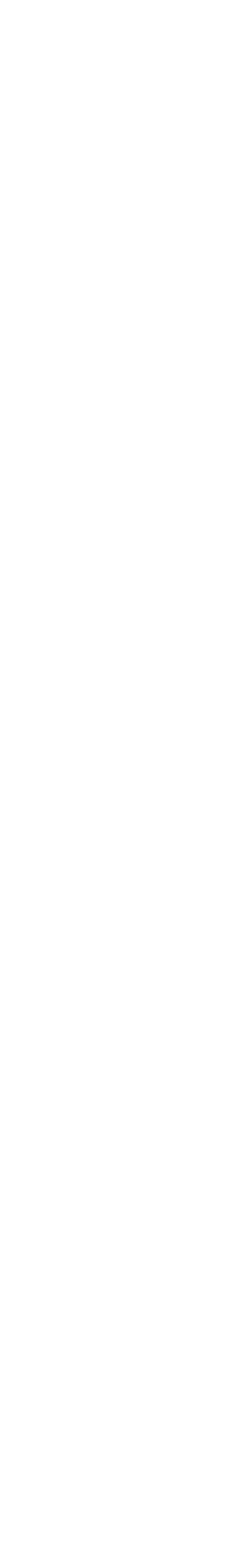 Session 2020« Dossier crèche Grenoble »Sous-épreuve E.21 - Unité U.21L’usage de calculatrice avec mode examen actif est autorisé.L’usage de calculatrice sans mémoire, « type collège » est autorisé.Donner le nom et la fonction des différents éléments repérés par les chiffres de 1 à 10 surle schéma DT1 en complétant le tableau.Contexte :Votre client vous pose des questions relatives au schéma technique affiché dans la chaufferie. Vous apportez les réponses claires sur le fonctionnement global de l’installation ainsi que du rôle de ses composants.Vous disposez : (conditions ressources)Du schéma de principe de l’installation – DT1, page 2/15 du dossier technique.De l’extrait du CCTP, DT2 page 3/15 du dossier technique..Donner le sens de circulation des fluides dans la partie de l’installation représentée ci- dessous.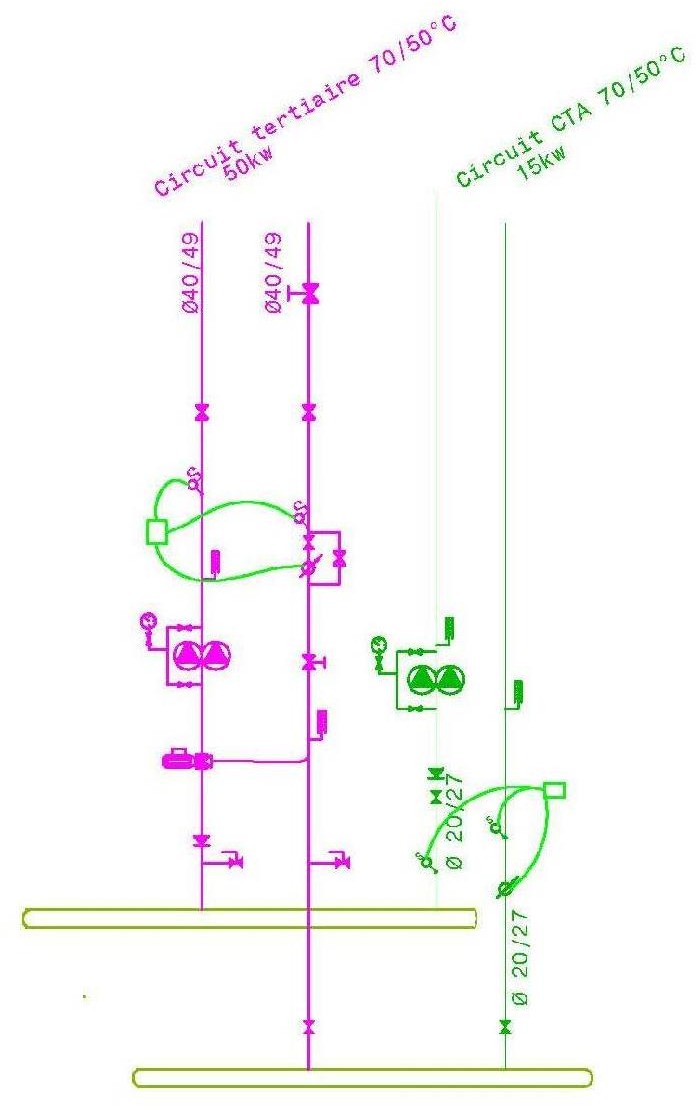 Le circuit primaire est dépourvu de circulateur, est-ce normal ?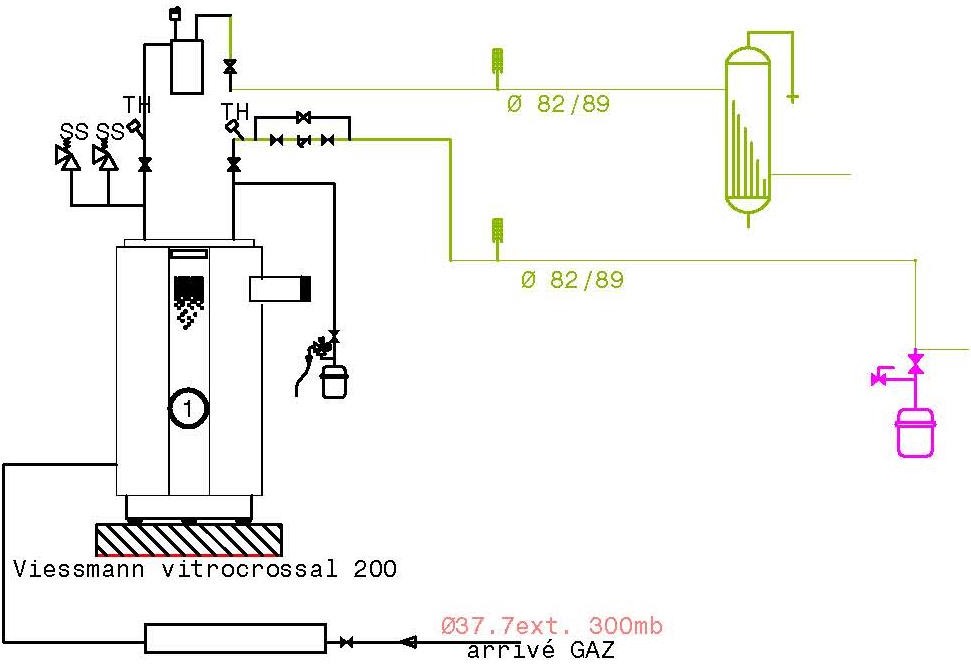 ………………………………………………………………………………………………………………………………………………………………………………………………………………………………………………………………………………………………………………………………………………………………………………………………………………………………………………………………………………………………………………………………………………………………………………………………………………………………………………………………………………………………Contexte :Suite à l’appel du syndicat de copropriété, on vous informe que l’eau chaude sanitaire dans les logements n’est pas très chaude. Après contrôle, vous constatez que le mitigeur thermostatique est déréglé. Vous devez expliquer la procédure de réglage.Vous disposez : (conditions ressources)Du schéma de principe de l’installation – DT1, page 2/15 du dossier technique.Doc technique Watts, DT3 page 4/15 du dossier technique.P = L.K(te-ta)-	Q = P/[1,163(td-tr)]Longueur du bouclage = 17 mCoef K = 2,32 W/m.°CT° ECS = 55°CDébit ECS = 0,4 m3/hQuel est l’intérêt de mettre un bouclage sur l’ECS ?…………………………………………………………………………………………………………………………………………………………………………………………………………………………………………………………………………………………………………………………………………………………………………………………………………………………………………………………………….………………………………………………………………………………Quel est le rôle d’un mitigeur thermostatique dans un réseau ECS ?…………………………………………………………………………………………………………………………………………………………………………………………………………………………………………………………………………………………………………………………………….……………………………………………………………………………………………………Quel écart de température est préconisé pour le bouclage des logements selon le CCTP ?…………………………………………………………………………………………………………………………………………………………………………………………………………………………………………………………………………………………………………………………………….……………………………………………………………………………………………………Calculer le débit de la pompe de bouclage.…………………………………………………………………………………………………………………………………………………………………………………………………………………………………………………………………………………………………………………………………….……………………………………………………………………………………………………Comparer le débit trouvé à la question 4 avec le débit actuel. Expliquer le nouveau réglage si nécessaire.…………………………………………………………………………………………………………………………………………………………………………………………………………………………………………………………………………………………………………………………………….…………………………………………………………………………………………………………………………………………………………………………………………………………………….……………………………………………………………………………………………………Donner le rendement à 30% de charge de la chaudière.…………………………………………………………………………………………………………Contexte :La production de chaleur est assurée par une chaudière gaz à condensation, on vous demande d’effectuer l’entretien et de vérifier le bon fonctionnement de l’installation gaz à l’aide des relevés obtenus par l’analyseur de combustion.Vous disposez : (conditions ressources)Du schéma de principe de l’installation – DT1, page 2/15 du dossier technique.Doc technique vitocrossal 200 type CM2B - DT4 page 4/15 du dossier technique.De l’extrait du CCTP, DT2 page 3/15 du dossier technique.Analyse de combustion :Placer le point de combustion sur le diagramme d’Oswald et en déduire le type de combustion.O2 : 4%CO2 : 9,5%Type de combustion : ………………………………………………………………………………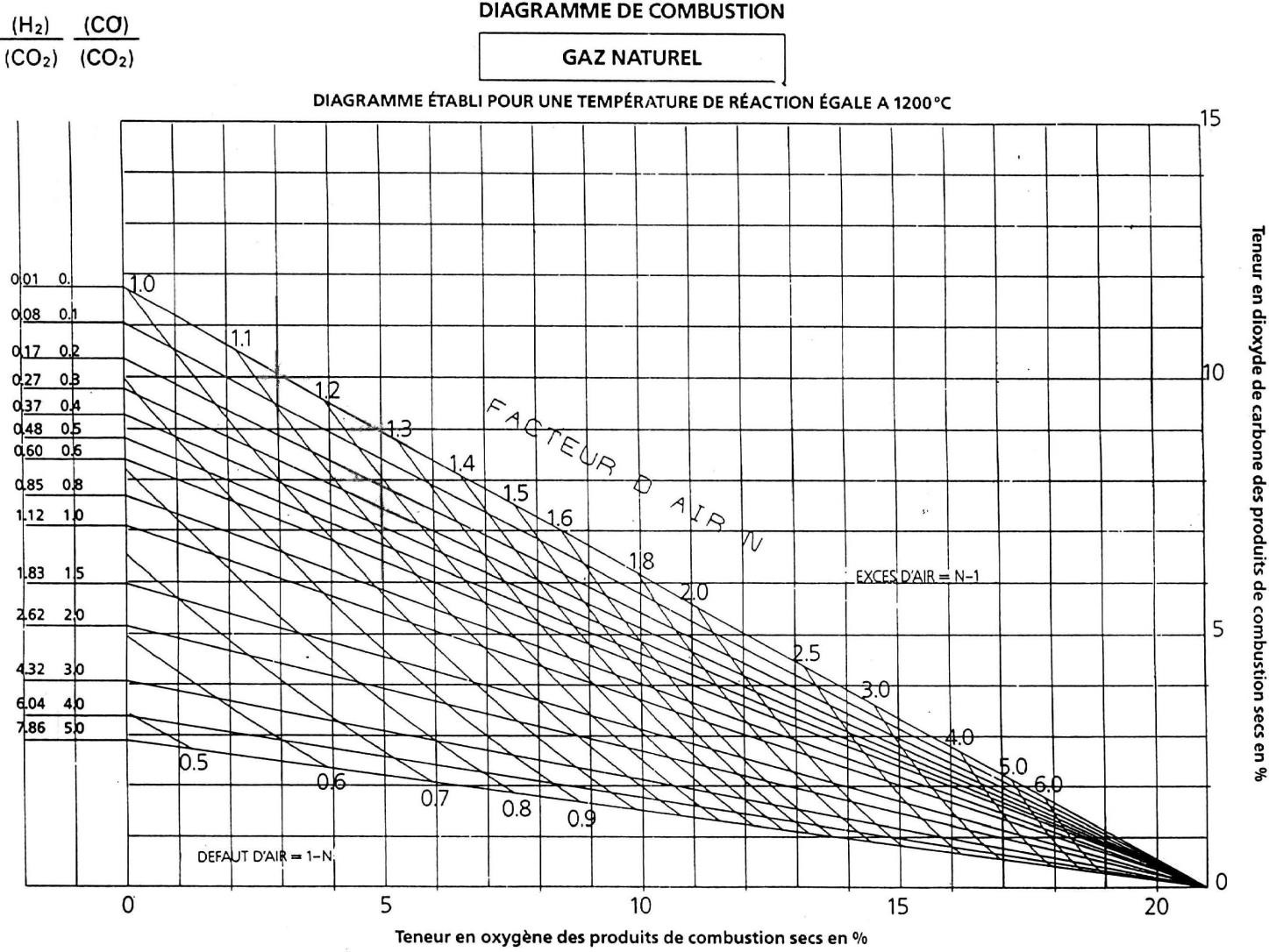 Que pouvez-vous dire sur ce type de combustion :…………………………………………………………………………………………………………………………………………………………………………………………………………………………………………………………………………………………………………………………………….…………………………………………………………………………………………………………………………………………………………………………………………………………………….……………………………………………………………………………………………………Contexte :Dans le cadre d’une opération de maintenance, on vous demande de vérifier le bon fonctionnement des capteurs solaires et de procéder à l’entretien de l’installation.Vous disposez : (conditions ressources)Du schéma de principe de l’installation – DT1, page 2/15 du dossier technique.De l’extrait du CCTP – DT5 et DT6 pages 5/15 et 6/15 du dossier technique.On donne :Température moyenne du fluide caloporteur t°mf = 70°CTempérature moyenne extérieure t°ext = 20°CRendement global ηg = Coef B – (Coef K*(tmf - text)/1000)Vérifier par le calcul la surface totale des capteurs ?……………………………………………………………………………………………………………………………………………………………………………………………………………………Trouver la quantité d’eau totale en litre contenu dans les capteurs ?………………………………………………………………………………………………………………………………………………………………………………………………………………………………………………………………………………………………………………………………Calculer le rendement global de l’installation :…………………………………………………………………………………………………………………………………………………………………………………………………………………………………………………………………………………………………………………………………….……………………………………………………………………………………………………Lister les points de contrôles à effectuer lors de l’entretien :…………………………………………………………………………………………………………………………………………………………………………………………………………………………………………………………………………………………………………………………………….……………………………………………………………………………………………………………………………………………………………………………………………………………………………………………………………………………………………………………………………….……………………………………………………………………………………………………………………………………………………………………………………………………………………………………………………………………………………………………………………………….……………………………………………………………………………………………………Contexte :Suite à un mauvais fonctionnement, on vous demande de re-paramétrer le circulateur d’alimentation du réseau CTA. Vous allez devoir modifier le réglage en agissant sur le circulateur.Vous disposez : (conditions ressources)Du schéma de principe de l’installation – DT1, page 2/15 du dossier technique.De l’extrait du CCTP, DT6, page 6/15 du dossier technique.Circulateur utilisé : Siriux home 40-25 en position débit constant.Fiche technique Siriux home DT7 - pages 7/15 et 8/15 du dossier technique.Valeurs mesurées à vitesse max : HMT : 2,5 Hm et débit Qv : 1 m3/hOn donne :P = Qv × ρ × C × ΔTρ = 1000 kg/m3C = 4,185 KJ/Kg°.CQuel est l’avantage d’utiliser un circulateur à débit variable ?…………………………………………………………………………………………………………………………………………………………………………………………………………………………………………………………………………………………………………………………………………………………………………………………………………………………………………………………………….………………………………………………………………………………Pourquoi est-il préconisé d’utiliser la fonction débit constant ?…………………………………………………………………………………………………………………………………………………………………………………………………………………………………………………………………………………………………………………………………….……………………………………………………………………………………………………Déterminer le débit Qv en m3/s puis en m3/h circulant dans le réseau CTA ?…………………………………………………………………………………………………………………………………………………………………………………………………………………………………………………………………………………………………………………………………….……………………………………………………………………………………………………Déterminer graphiquement la HMT à régler sur le circulateur pour obtenir le débit calculé précédemment.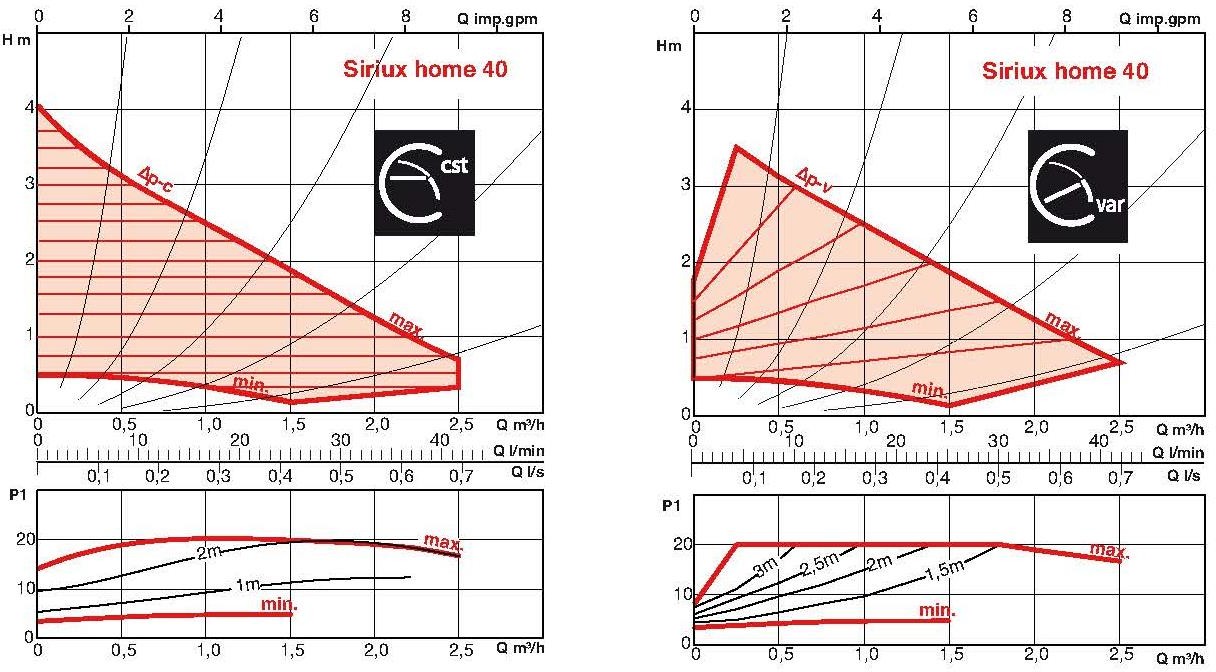 HMT = ………Quel élément le constructeur préconise-t-il de remplacer lors de l’entretien ?Contexte :Dans le cadre de votre travail, vous avez la charge d’assurer la maintenance préventive de la centrale de ventilation double flux Atlantic. Vous devrez vérifier la puissance de la batterie chaude et éventuellement apporter une solution technique adaptée.Vous disposez : (conditions ressources)De l’extrait du CCTP et des documents constructeurs DT8 pages 9/15 et 10/15 du dossier technique.Données en mode été :Pt 3 : Ts = 25 °C et Hr = 50 %Pt 4 : Ts = 34 °CQm = Qv/v avec Qm en kg/s,P = Qm × (hs – he) avec P en kW, Qm en kg/s.……………………………………………………………………………………………………………………………………………………………………………………………………………………Tracer l’évolution de l’air dans la batterie chaude. (Tracer sur le diagramme de l’air humide page suivante).Compléter le tableau de relevé des points.Déterminer la puissance de la batterie chaude :…………………………………………………………………………………………………………………………………………………………………………………………………………………………………………………………………………………………………………………………………….…………………………………………………………………………………………………………………………………………………………………………………………………………………………………………………………………………………………………………………………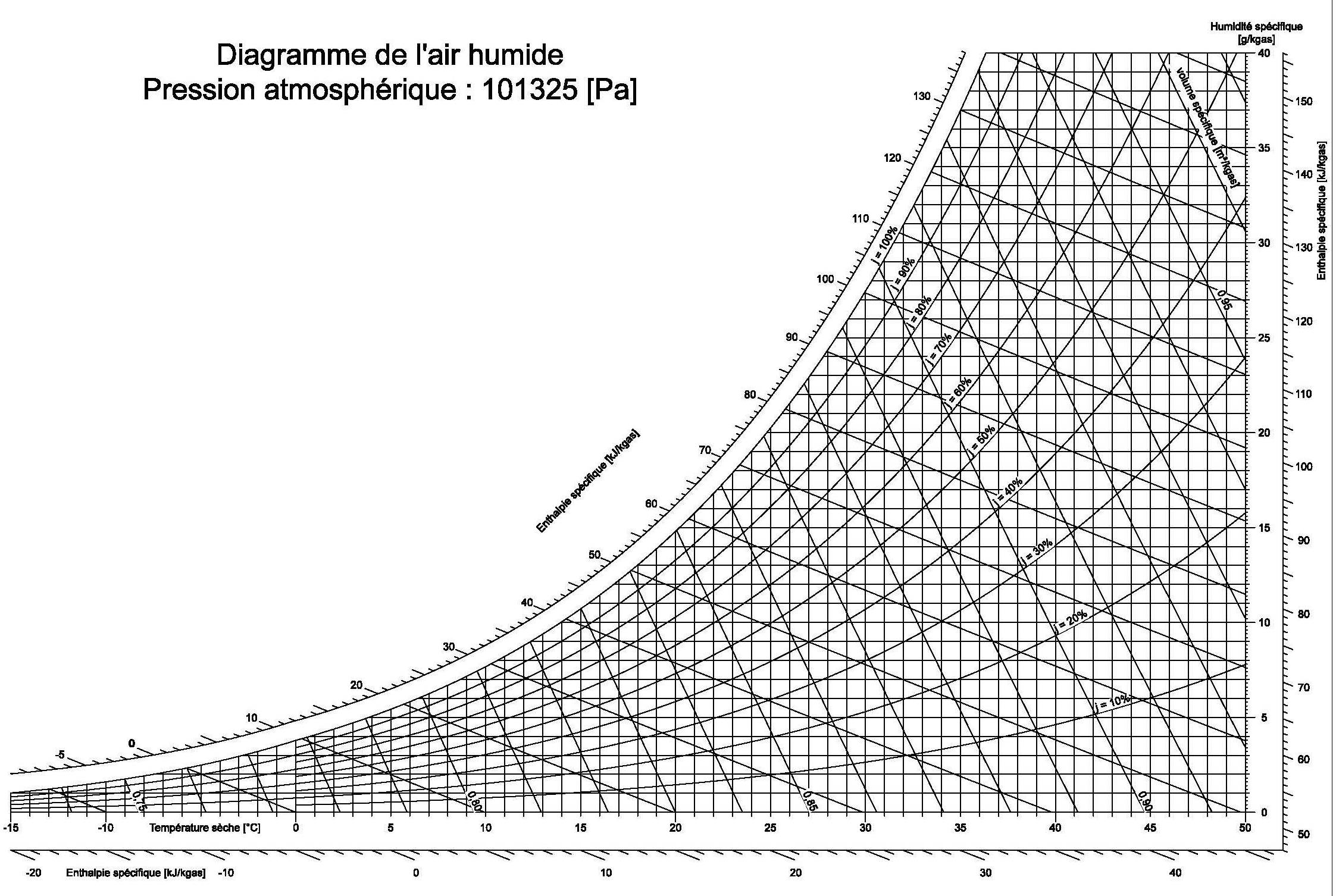 Contexte :La chaudière est équipée d’un brûleur modulant et d’une régulation par sonde extérieure, mais le système dysfonctionne. Vous allez devoir paramétrer la loi d’eau.Vous disposez : (conditions ressources)Du schéma de principe de l’installation – DT1, page 2/15 du dossier technique.De l’extrait du CCTP, DT9 - pages 10/15 et 11/15 du dossier technique.Fiche technique Viessman Vitotronic 300.Réglage actuel de la pente 2,0Température de base : - 10°CExpliquer le fonctionnement d’une régulation par loi d’eau.……………………………………………………………………………………………………………………………………………………………………………………………………………………………………………………………………………………………………………………………………………………………………………………………………………………………………………………………………………………………………………………………………………………Vérifier le réglage actuel et apporter si nécessaire une correction.…………………………………………………………………………………………………………………………………………………………………………………………………………………………………………………………………………………………………………………………………….……………………………………………………………………………………………………Comment vérifier l’état de la sonde extérieure ?…………………………………………………………………………………………………………………………………………………………………………………………………………………………………………………………………………………………………………………………………….……………………………………………………………………………………………………Si pour 20°C la sonde affiche une valeur de 460 Ω, que peut-on dire de la sonde ?………………………………………………………………………………………………………………………………………………………………………………………………………………………………………………………………………………………………………………………………Les situations professionnellesLes situations professionnellesTemps conseilléPagesS1Analyse globale de l’installation45 min2 et 3/10S2Bouclage eau chaude sanitaire30 min4/10S3Production de chaleur30 min5/10S4Énergies renouvelables45 min6/10S5Équilibrage réseau30 min7/10S6Ventilation30 min8 et 9/10S7Régulation30 min10/10BACCALAURÉAT PROFESSIONNELTECHNICIEN DE MAINTENANCE DES SYSTÈMES ÉNERGÉTIQUES ET CLIMATIQUESBACCALAURÉAT PROFESSIONNELTECHNICIEN DE MAINTENANCE DES SYSTÈMES ÉNERGÉTIQUES ET CLIMATIQUESCODE2006-TMS T 1SESSION 2020DOSSIER SUJET- RÉPONSEÉPREUVE U21Sujet 20GNE SNGDURÉE 4h00COEFFICIENT 3PAGE DSR 1/10S1ANALYSE GLOBALE DE L’INSTALLATIONVous devez : (travail demandé)Donner le nom et la fonction des éléments repérés pas les chiffres de 1 à 10 sur le schéma SG1 en complétant le tableau.Donner le sens de circulation des fluides dans la partie de l’installation représentée sur le document réponse.Le circuit primaire est dépourvu de circulateur, est-ce normal ? Critères d’évaluationLes noms et les fonctions sont exacts.Le sens est correct.La réponse est exacte et justifiée.BACCALAURÉAT PROFESSIONNELTECHNICIEN DE MAINTENANCE DES SYSTÈMES ÉNERGÉTIQUES ET CLIMATIQUESDOSSIER SUJET- RÉPONSEÉPREUVE U21PAGE DSR 2/10BACCALAURÉAT PROFESSIONNELTECHNICIEN DE MAINTENANCE DES SYSTÈMES ÉNERGÉTIQUES ET CLIMATIQUESDOSSIER SUJET- RÉPONSEÉPREUVE U21PAGE DSR 3/10S2BOUCLAGE EAU CHAUDE SANITAIREVous devez : (travail demandé)Quel est l’intérêt de mettre un bouclage sur l’ECS ?Quel est le rôle d’un mitigeur thermostatique dans un réseau ECS ?Quel écart de température est préconisé pour le bouclage des logements selon le CCTP ?Calculer le débit de la pompe de bouclage.Comparer le débit trouvé à la question 4 avec le débit actuel. Expliquer le nouveau réglage si nécessaire. Critères d’évaluationLa réponse est claire et précise.La réponse est claire et précise.La réponse est exacte.Le débit est exact.La réponse est justifiée.BACCALAURÉAT PROFESSIONNELTECHNICIEN DE MAINTENANCE DES SYSTÈMES ÉNERGÉTIQUES ET CLIMATIQUESDOSSIER SUJET- RÉPONSEÉPREUVE U21PAGE DSR 4/10BACCALAURÉAT PROFESSIONNELTECHNICIEN DE MAINTENANCE DES SYSTÈMES ÉNERGÉTIQUES ET CLIMATIQUESDOSSIER SUJET- RÉPONSEÉPREUVE U21PAGE DSR 5/10S4ÉNERGIES RENOUVELABLESVous devez : (travail demandé)Vérifier par le calcul la surface totale des capteurs.Trouver la quantité d’eau totale en litre contenu dans les capteurs.Calculer le rendement global de l’installation.Lister les points de contrôles à effectuer lors de l’entretien. Critères d’évaluationLe résultat est exact. Le calcul est juste.Le rendement est juste.Les points de contrôles sont listés.BACCALAURÉAT PROFESSIONNELTECHNICIEN DE MAINTENANCE DES SYSTÈMES ÉNERGÉTIQUES ET CLIMATIQUESDOSSIER SUJET- RÉPONSEÉPREUVE U21PAGE DSR 6/10S5ÉQUILIBRAGE RÉSEAUVous devez : (travail demandé)16)Quel est l’avantage d’utiliser un circulateur à débit variable ? 17)Pourquoi est-il préconisé d’utiliser la fonction débit constant ? 18)Déterminer le débit Qv (m3/h) circulant dans le réseau CTA.19)Déterminer graphiquement la HMT à régler sur le circulateur pour obtenir le débit calculé précédemment. Critères d’évaluationLa réponse est claire et précise.La réponse est claire et précise.Le débit calculé est exact.Le tracé est exact et la HMT correctement déterminé.BACCALAURÉAT PROFESSIONNELTECHNICIEN DE MAINTENANCE DES SYSTÈMES ÉNERGÉTIQUES ET CLIMATIQUESDOSSIER SUJET- RÉPONSEÉPREUVE U21PAGE DSR 7/10POINT :Ts en °CH en %h en Kj/kgasr en g/Kgasv en m3/KgasEntréeSortieBACCALAURÉAT PROFESSIONNELTECHNICIEN DE MAINTENANCE DES SYSTÈMES ÉNERGÉTIQUES ET CLIMATIQUESDOSSIER SUJET- RÉPONSEÉPREUVE U21PAGE DSR 8/10BACCALAURÉAT PROFESSIONNELTECHNICIEN DE MAINTENANCE DES SYSTÈMES ÉNERGÉTIQUES ET CLIMATIQUESDOSSIER SUJET- RÉPONSEÉPREUVE U21PAGE DSR 9/10S7RÉGULATIONVous devez : (travail demandé)Expliquer le fonctionnement d’une régulation par loi d’eau.Vérifier le réglage actuel et apporter si nécessaire une correction.Comment vérifier l’état de la sonde extérieure ?Si pour 20°C la sonde affiche une valeur de 460 Ω, que peut- on dire de la sonde ? Critères d’évaluationL’explication du fonctionnement est correcte.La vérification est juste.La réponse est juste. La réponse est exacte.BACCALAURÉAT PROFESSIONNELTECHNICIEN DE MAINTENANCE DES SYSTÈMES ÉNERGÉTIQUES ET CLIMATIQUESDOSSIER SUJET- RÉPONSEÉPREUVE U21PAGE DSR 10/10